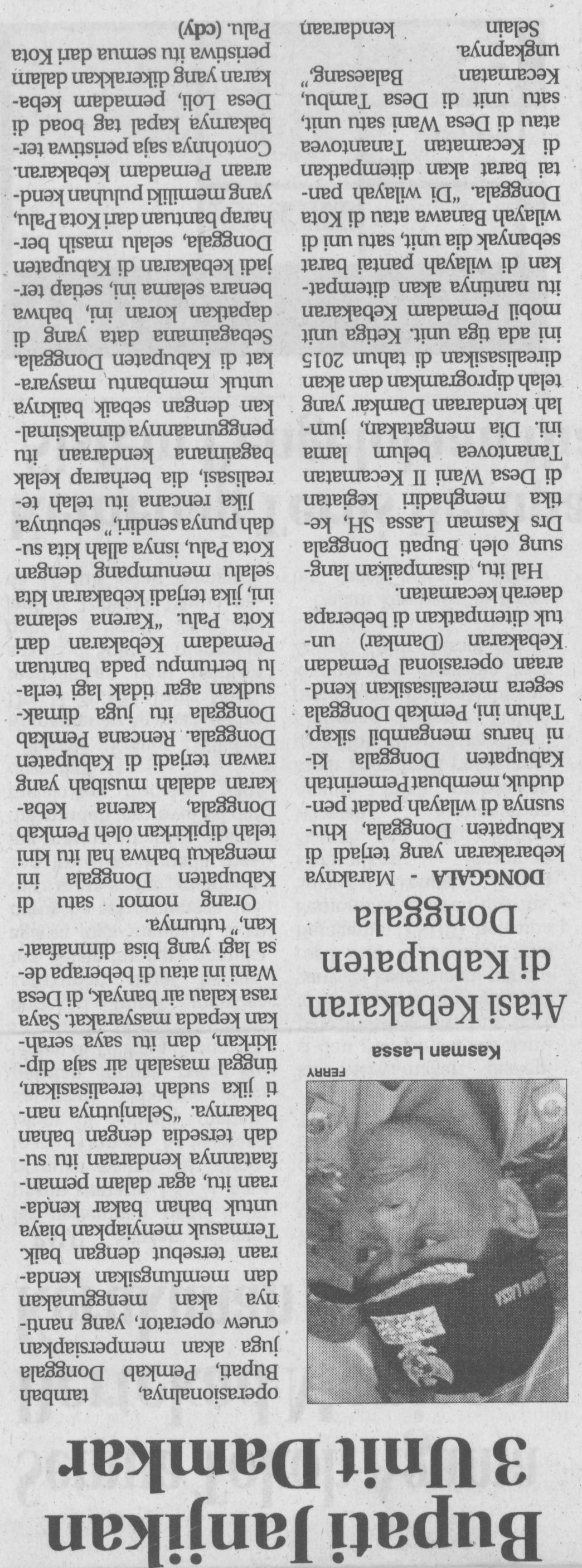 Harian    :RadarKasubaudSulteng 1Hari, tanggal:Jum’at, 31 Juli 2015KasubaudSulteng 1Keterangan:Bupati Janjikan 3 Unit DamkarKasubaudSulteng 1Entitas:DonggalaKasubaudSulteng 1